姓名姓名姜琨出生年月1981年7月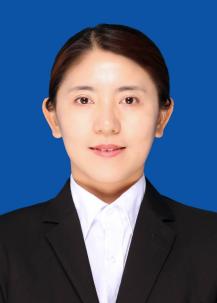 性别性别女学历学位硕士研究生职称职称教授导师类型专业硕士导师联系电话联系电话13702094240所属学院社会发展学院EmailEmail22122212@qq.com22122212@qq.com22122212@qq.com人才称号学术兼职招生专业社会工作社会工作社会工作社会工作社会工作招生专业研究方向心理教育与咨询、特殊教育心理教育与咨询、特殊教育心理教育与咨询、特殊教育心理教育与咨询、特殊教育心理教育与咨询、特殊教育1、科研项目：近五年主要参与项目[1]2022年，天津市思想政治教育工作精品项目，主持人；[2]2022年，天津市创新创业教育特色示范课程,第二参与人；[3]2022年，天津理工大学教学改革项目，主持人；[4]2019年，天津市一流课程《职业生涯发展概论》,主持人；[5]2019年，国家基金委国家自然科学基金-青年科学基金项目“基于情景模拟的大学生危机行为产生机理及防控策略研究”，参与人；[6]2019年，天津市教育委员会重点教改项目“听障大学生全纳教育模式的探索与创新-子课题四”，主持人；[7]2019年，中国残联手语和盲文项目,第二参与人；[8]2019年，天津理工大学思想政治教育教学专项，主持人；[9]2018年，教育部高校思想政治工作精品项目，第二参与人；[10]2018年，中国高等教育学会分支机构专题年度报告，主持人；[11]2017年，中国残联手语和盲文项目,第六参与人；[12]2017年，天津市哲学社会科学项目“聋人大学生适应能力测评标准化及干预方案研究”，主持人。2、论文、专著：近五年主要参编教材和发表论文[1]2022年，参与编写《大学生心理健康教育》教程；[2]2021年，一篇资政报告被市委办公厅信息刊物收录；[3]2020年，聋人骑行头盔获实用新型专利；[4]听障大学生汉语阅读中的绕口令效应:口语经验和阅读能力的影响[J].心理与行为研究.2023,11.[5]听障大学生词汇识别过程的特异性:语言经验和阅读能力的影响[J].心理学报.2023,1.[6]听障大学生阅读中的语音激活：来自绕口令效应的证据[J].心理科学.2022,3.[7]基于COMET模型的残疾人职业能力提升策略研究[J].教育理论与实践.2022,2.[8]听障大学生社会支持对学业自我效能感的影响：心理韧性的中介作用[J].心理与行为研究.2022,1.[9]听障大学生社会支持对适应的影响：心理韧性的中介作用[J].心理与行为研究.2021,3.[10]听障大学生句子阅读中语音加工的眼动研究[J].心理科学.2020,7.[11]聋人大学生全纳教育的心理干预效应研究[J].中国卫生事业管理.2020,3.[12]聋人副中央凹字N+1预视效益的眼动研究[J].心理科学.2019,7.[13]聋人大学生心理健康状况的调查研究[J].中国轻工教育.2019,2.[14]聋人大学生适应量表的修订[J].心理与行为研究.2018,11.[15]互联网+背景下聋人高等融合教育的发展趋势探索[J].教育理论与实践.2018,3.[16]聋人大学生体育锻炼、身体自尊和抑郁的关系[J].中国特殊教育.2017,6.[17]听障大学生锻炼自我效能感和身体自尊在体育锻炼与生活满意度间的中介作用[J].中国学校卫生.2017,5.[18]信息技术提升听障大学生社会适应能力的新探索[J].中国轻工教育.2017,4.近五年获奖情况2021年，天津市科学技术进步奖三等奖，排名第五；2020年，第十二届挑战杯中国大学生创业计划竞赛全国三等奖指导教师；2019年，第五届中国“互联网＋”大学生创新创业大赛全国总决赛银奖、铜奖指导教师；2018年，第三届“中国创翼”创业创新大赛“优秀创新创业项目”指导教师；2018年，天津市教学成果一等奖，排名第五；2017年，天津理工大学教学成果，排名第七。1、科研项目：近五年主要参与项目[1]2022年，天津市思想政治教育工作精品项目，主持人；[2]2022年，天津市创新创业教育特色示范课程,第二参与人；[3]2022年，天津理工大学教学改革项目，主持人；[4]2019年，天津市一流课程《职业生涯发展概论》,主持人；[5]2019年，国家基金委国家自然科学基金-青年科学基金项目“基于情景模拟的大学生危机行为产生机理及防控策略研究”，参与人；[6]2019年，天津市教育委员会重点教改项目“听障大学生全纳教育模式的探索与创新-子课题四”，主持人；[7]2019年，中国残联手语和盲文项目,第二参与人；[8]2019年，天津理工大学思想政治教育教学专项，主持人；[9]2018年，教育部高校思想政治工作精品项目，第二参与人；[10]2018年，中国高等教育学会分支机构专题年度报告，主持人；[11]2017年，中国残联手语和盲文项目,第六参与人；[12]2017年，天津市哲学社会科学项目“聋人大学生适应能力测评标准化及干预方案研究”，主持人。2、论文、专著：近五年主要参编教材和发表论文[1]2022年，参与编写《大学生心理健康教育》教程；[2]2021年，一篇资政报告被市委办公厅信息刊物收录；[3]2020年，聋人骑行头盔获实用新型专利；[4]听障大学生汉语阅读中的绕口令效应:口语经验和阅读能力的影响[J].心理与行为研究.2023,11.[5]听障大学生词汇识别过程的特异性:语言经验和阅读能力的影响[J].心理学报.2023,1.[6]听障大学生阅读中的语音激活：来自绕口令效应的证据[J].心理科学.2022,3.[7]基于COMET模型的残疾人职业能力提升策略研究[J].教育理论与实践.2022,2.[8]听障大学生社会支持对学业自我效能感的影响：心理韧性的中介作用[J].心理与行为研究.2022,1.[9]听障大学生社会支持对适应的影响：心理韧性的中介作用[J].心理与行为研究.2021,3.[10]听障大学生句子阅读中语音加工的眼动研究[J].心理科学.2020,7.[11]聋人大学生全纳教育的心理干预效应研究[J].中国卫生事业管理.2020,3.[12]聋人副中央凹字N+1预视效益的眼动研究[J].心理科学.2019,7.[13]聋人大学生心理健康状况的调查研究[J].中国轻工教育.2019,2.[14]聋人大学生适应量表的修订[J].心理与行为研究.2018,11.[15]互联网+背景下聋人高等融合教育的发展趋势探索[J].教育理论与实践.2018,3.[16]聋人大学生体育锻炼、身体自尊和抑郁的关系[J].中国特殊教育.2017,6.[17]听障大学生锻炼自我效能感和身体自尊在体育锻炼与生活满意度间的中介作用[J].中国学校卫生.2017,5.[18]信息技术提升听障大学生社会适应能力的新探索[J].中国轻工教育.2017,4.近五年获奖情况2021年，天津市科学技术进步奖三等奖，排名第五；2020年，第十二届挑战杯中国大学生创业计划竞赛全国三等奖指导教师；2019年，第五届中国“互联网＋”大学生创新创业大赛全国总决赛银奖、铜奖指导教师；2018年，第三届“中国创翼”创业创新大赛“优秀创新创业项目”指导教师；2018年，天津市教学成果一等奖，排名第五；2017年，天津理工大学教学成果，排名第七。1、科研项目：近五年主要参与项目[1]2022年，天津市思想政治教育工作精品项目，主持人；[2]2022年，天津市创新创业教育特色示范课程,第二参与人；[3]2022年，天津理工大学教学改革项目，主持人；[4]2019年，天津市一流课程《职业生涯发展概论》,主持人；[5]2019年，国家基金委国家自然科学基金-青年科学基金项目“基于情景模拟的大学生危机行为产生机理及防控策略研究”，参与人；[6]2019年，天津市教育委员会重点教改项目“听障大学生全纳教育模式的探索与创新-子课题四”，主持人；[7]2019年，中国残联手语和盲文项目,第二参与人；[8]2019年，天津理工大学思想政治教育教学专项，主持人；[9]2018年，教育部高校思想政治工作精品项目，第二参与人；[10]2018年，中国高等教育学会分支机构专题年度报告，主持人；[11]2017年，中国残联手语和盲文项目,第六参与人；[12]2017年，天津市哲学社会科学项目“聋人大学生适应能力测评标准化及干预方案研究”，主持人。2、论文、专著：近五年主要参编教材和发表论文[1]2022年，参与编写《大学生心理健康教育》教程；[2]2021年，一篇资政报告被市委办公厅信息刊物收录；[3]2020年，聋人骑行头盔获实用新型专利；[4]听障大学生汉语阅读中的绕口令效应:口语经验和阅读能力的影响[J].心理与行为研究.2023,11.[5]听障大学生词汇识别过程的特异性:语言经验和阅读能力的影响[J].心理学报.2023,1.[6]听障大学生阅读中的语音激活：来自绕口令效应的证据[J].心理科学.2022,3.[7]基于COMET模型的残疾人职业能力提升策略研究[J].教育理论与实践.2022,2.[8]听障大学生社会支持对学业自我效能感的影响：心理韧性的中介作用[J].心理与行为研究.2022,1.[9]听障大学生社会支持对适应的影响：心理韧性的中介作用[J].心理与行为研究.2021,3.[10]听障大学生句子阅读中语音加工的眼动研究[J].心理科学.2020,7.[11]聋人大学生全纳教育的心理干预效应研究[J].中国卫生事业管理.2020,3.[12]聋人副中央凹字N+1预视效益的眼动研究[J].心理科学.2019,7.[13]聋人大学生心理健康状况的调查研究[J].中国轻工教育.2019,2.[14]聋人大学生适应量表的修订[J].心理与行为研究.2018,11.[15]互联网+背景下聋人高等融合教育的发展趋势探索[J].教育理论与实践.2018,3.[16]聋人大学生体育锻炼、身体自尊和抑郁的关系[J].中国特殊教育.2017,6.[17]听障大学生锻炼自我效能感和身体自尊在体育锻炼与生活满意度间的中介作用[J].中国学校卫生.2017,5.[18]信息技术提升听障大学生社会适应能力的新探索[J].中国轻工教育.2017,4.近五年获奖情况2021年，天津市科学技术进步奖三等奖，排名第五；2020年，第十二届挑战杯中国大学生创业计划竞赛全国三等奖指导教师；2019年，第五届中国“互联网＋”大学生创新创业大赛全国总决赛银奖、铜奖指导教师；2018年，第三届“中国创翼”创业创新大赛“优秀创新创业项目”指导教师；2018年，天津市教学成果一等奖，排名第五；2017年，天津理工大学教学成果，排名第七。1、科研项目：近五年主要参与项目[1]2022年，天津市思想政治教育工作精品项目，主持人；[2]2022年，天津市创新创业教育特色示范课程,第二参与人；[3]2022年，天津理工大学教学改革项目，主持人；[4]2019年，天津市一流课程《职业生涯发展概论》,主持人；[5]2019年，国家基金委国家自然科学基金-青年科学基金项目“基于情景模拟的大学生危机行为产生机理及防控策略研究”，参与人；[6]2019年，天津市教育委员会重点教改项目“听障大学生全纳教育模式的探索与创新-子课题四”，主持人；[7]2019年，中国残联手语和盲文项目,第二参与人；[8]2019年，天津理工大学思想政治教育教学专项，主持人；[9]2018年，教育部高校思想政治工作精品项目，第二参与人；[10]2018年，中国高等教育学会分支机构专题年度报告，主持人；[11]2017年，中国残联手语和盲文项目,第六参与人；[12]2017年，天津市哲学社会科学项目“聋人大学生适应能力测评标准化及干预方案研究”，主持人。2、论文、专著：近五年主要参编教材和发表论文[1]2022年，参与编写《大学生心理健康教育》教程；[2]2021年，一篇资政报告被市委办公厅信息刊物收录；[3]2020年，聋人骑行头盔获实用新型专利；[4]听障大学生汉语阅读中的绕口令效应:口语经验和阅读能力的影响[J].心理与行为研究.2023,11.[5]听障大学生词汇识别过程的特异性:语言经验和阅读能力的影响[J].心理学报.2023,1.[6]听障大学生阅读中的语音激活：来自绕口令效应的证据[J].心理科学.2022,3.[7]基于COMET模型的残疾人职业能力提升策略研究[J].教育理论与实践.2022,2.[8]听障大学生社会支持对学业自我效能感的影响：心理韧性的中介作用[J].心理与行为研究.2022,1.[9]听障大学生社会支持对适应的影响：心理韧性的中介作用[J].心理与行为研究.2021,3.[10]听障大学生句子阅读中语音加工的眼动研究[J].心理科学.2020,7.[11]聋人大学生全纳教育的心理干预效应研究[J].中国卫生事业管理.2020,3.[12]聋人副中央凹字N+1预视效益的眼动研究[J].心理科学.2019,7.[13]聋人大学生心理健康状况的调查研究[J].中国轻工教育.2019,2.[14]聋人大学生适应量表的修订[J].心理与行为研究.2018,11.[15]互联网+背景下聋人高等融合教育的发展趋势探索[J].教育理论与实践.2018,3.[16]聋人大学生体育锻炼、身体自尊和抑郁的关系[J].中国特殊教育.2017,6.[17]听障大学生锻炼自我效能感和身体自尊在体育锻炼与生活满意度间的中介作用[J].中国学校卫生.2017,5.[18]信息技术提升听障大学生社会适应能力的新探索[J].中国轻工教育.2017,4.近五年获奖情况2021年，天津市科学技术进步奖三等奖，排名第五；2020年，第十二届挑战杯中国大学生创业计划竞赛全国三等奖指导教师；2019年，第五届中国“互联网＋”大学生创新创业大赛全国总决赛银奖、铜奖指导教师；2018年，第三届“中国创翼”创业创新大赛“优秀创新创业项目”指导教师；2018年，天津市教学成果一等奖，排名第五；2017年，天津理工大学教学成果，排名第七。1、科研项目：近五年主要参与项目[1]2022年，天津市思想政治教育工作精品项目，主持人；[2]2022年，天津市创新创业教育特色示范课程,第二参与人；[3]2022年，天津理工大学教学改革项目，主持人；[4]2019年，天津市一流课程《职业生涯发展概论》,主持人；[5]2019年，国家基金委国家自然科学基金-青年科学基金项目“基于情景模拟的大学生危机行为产生机理及防控策略研究”，参与人；[6]2019年，天津市教育委员会重点教改项目“听障大学生全纳教育模式的探索与创新-子课题四”，主持人；[7]2019年，中国残联手语和盲文项目,第二参与人；[8]2019年，天津理工大学思想政治教育教学专项，主持人；[9]2018年，教育部高校思想政治工作精品项目，第二参与人；[10]2018年，中国高等教育学会分支机构专题年度报告，主持人；[11]2017年，中国残联手语和盲文项目,第六参与人；[12]2017年，天津市哲学社会科学项目“聋人大学生适应能力测评标准化及干预方案研究”，主持人。2、论文、专著：近五年主要参编教材和发表论文[1]2022年，参与编写《大学生心理健康教育》教程；[2]2021年，一篇资政报告被市委办公厅信息刊物收录；[3]2020年，聋人骑行头盔获实用新型专利；[4]听障大学生汉语阅读中的绕口令效应:口语经验和阅读能力的影响[J].心理与行为研究.2023,11.[5]听障大学生词汇识别过程的特异性:语言经验和阅读能力的影响[J].心理学报.2023,1.[6]听障大学生阅读中的语音激活：来自绕口令效应的证据[J].心理科学.2022,3.[7]基于COMET模型的残疾人职业能力提升策略研究[J].教育理论与实践.2022,2.[8]听障大学生社会支持对学业自我效能感的影响：心理韧性的中介作用[J].心理与行为研究.2022,1.[9]听障大学生社会支持对适应的影响：心理韧性的中介作用[J].心理与行为研究.2021,3.[10]听障大学生句子阅读中语音加工的眼动研究[J].心理科学.2020,7.[11]聋人大学生全纳教育的心理干预效应研究[J].中国卫生事业管理.2020,3.[12]聋人副中央凹字N+1预视效益的眼动研究[J].心理科学.2019,7.[13]聋人大学生心理健康状况的调查研究[J].中国轻工教育.2019,2.[14]聋人大学生适应量表的修订[J].心理与行为研究.2018,11.[15]互联网+背景下聋人高等融合教育的发展趋势探索[J].教育理论与实践.2018,3.[16]聋人大学生体育锻炼、身体自尊和抑郁的关系[J].中国特殊教育.2017,6.[17]听障大学生锻炼自我效能感和身体自尊在体育锻炼与生活满意度间的中介作用[J].中国学校卫生.2017,5.[18]信息技术提升听障大学生社会适应能力的新探索[J].中国轻工教育.2017,4.近五年获奖情况2021年，天津市科学技术进步奖三等奖，排名第五；2020年，第十二届挑战杯中国大学生创业计划竞赛全国三等奖指导教师；2019年，第五届中国“互联网＋”大学生创新创业大赛全国总决赛银奖、铜奖指导教师；2018年，第三届“中国创翼”创业创新大赛“优秀创新创业项目”指导教师；2018年，天津市教学成果一等奖，排名第五；2017年，天津理工大学教学成果，排名第七。1、科研项目：近五年主要参与项目[1]2022年，天津市思想政治教育工作精品项目，主持人；[2]2022年，天津市创新创业教育特色示范课程,第二参与人；[3]2022年，天津理工大学教学改革项目，主持人；[4]2019年，天津市一流课程《职业生涯发展概论》,主持人；[5]2019年，国家基金委国家自然科学基金-青年科学基金项目“基于情景模拟的大学生危机行为产生机理及防控策略研究”，参与人；[6]2019年，天津市教育委员会重点教改项目“听障大学生全纳教育模式的探索与创新-子课题四”，主持人；[7]2019年，中国残联手语和盲文项目,第二参与人；[8]2019年，天津理工大学思想政治教育教学专项，主持人；[9]2018年，教育部高校思想政治工作精品项目，第二参与人；[10]2018年，中国高等教育学会分支机构专题年度报告，主持人；[11]2017年，中国残联手语和盲文项目,第六参与人；[12]2017年，天津市哲学社会科学项目“聋人大学生适应能力测评标准化及干预方案研究”，主持人。2、论文、专著：近五年主要参编教材和发表论文[1]2022年，参与编写《大学生心理健康教育》教程；[2]2021年，一篇资政报告被市委办公厅信息刊物收录；[3]2020年，聋人骑行头盔获实用新型专利；[4]听障大学生汉语阅读中的绕口令效应:口语经验和阅读能力的影响[J].心理与行为研究.2023,11.[5]听障大学生词汇识别过程的特异性:语言经验和阅读能力的影响[J].心理学报.2023,1.[6]听障大学生阅读中的语音激活：来自绕口令效应的证据[J].心理科学.2022,3.[7]基于COMET模型的残疾人职业能力提升策略研究[J].教育理论与实践.2022,2.[8]听障大学生社会支持对学业自我效能感的影响：心理韧性的中介作用[J].心理与行为研究.2022,1.[9]听障大学生社会支持对适应的影响：心理韧性的中介作用[J].心理与行为研究.2021,3.[10]听障大学生句子阅读中语音加工的眼动研究[J].心理科学.2020,7.[11]聋人大学生全纳教育的心理干预效应研究[J].中国卫生事业管理.2020,3.[12]聋人副中央凹字N+1预视效益的眼动研究[J].心理科学.2019,7.[13]聋人大学生心理健康状况的调查研究[J].中国轻工教育.2019,2.[14]聋人大学生适应量表的修订[J].心理与行为研究.2018,11.[15]互联网+背景下聋人高等融合教育的发展趋势探索[J].教育理论与实践.2018,3.[16]聋人大学生体育锻炼、身体自尊和抑郁的关系[J].中国特殊教育.2017,6.[17]听障大学生锻炼自我效能感和身体自尊在体育锻炼与生活满意度间的中介作用[J].中国学校卫生.2017,5.[18]信息技术提升听障大学生社会适应能力的新探索[J].中国轻工教育.2017,4.近五年获奖情况2021年，天津市科学技术进步奖三等奖，排名第五；2020年，第十二届挑战杯中国大学生创业计划竞赛全国三等奖指导教师；2019年，第五届中国“互联网＋”大学生创新创业大赛全国总决赛银奖、铜奖指导教师；2018年，第三届“中国创翼”创业创新大赛“优秀创新创业项目”指导教师；2018年，天津市教学成果一等奖，排名第五；2017年，天津理工大学教学成果，排名第七。